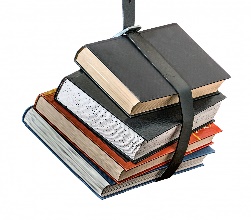 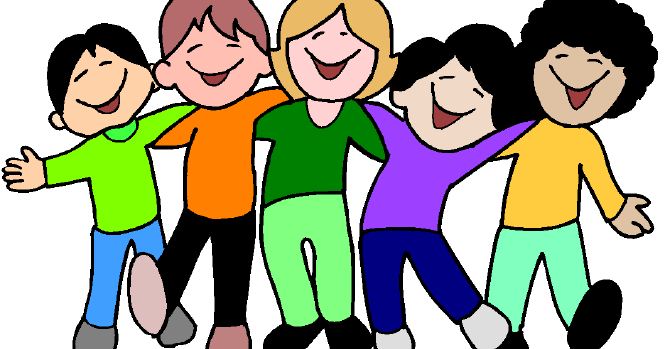 . 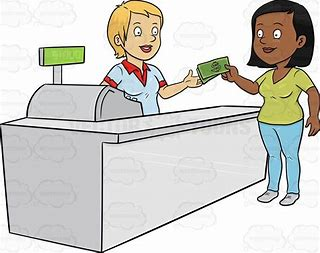 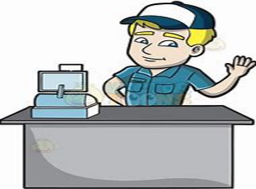 Write 3 sentences about shopping.Examples:a. I would like to buy a skirt.b. How much does it cost?c. Its very expensive.________________________________________________________________________________________________________________________================================================================================Tags:Going shopping | Activities 3 and 4, Match the following activity 1, activity 2, level 4, level 5, ielts listening test, ielts reading test,  englishtutorhub, shopping, going shopping, writing sentences, , Match the following sentences, ielts reading,  department store, interview  a friend,  pair work, jewelry store, supermarket, furniture department, reading sentences, Read the following sentences, Match Sentence ,Match Sentence Endings, column a to column b, practice with your teacher, match sentence endings, e2language, ielts sentence endings, The IELTS Reading Test